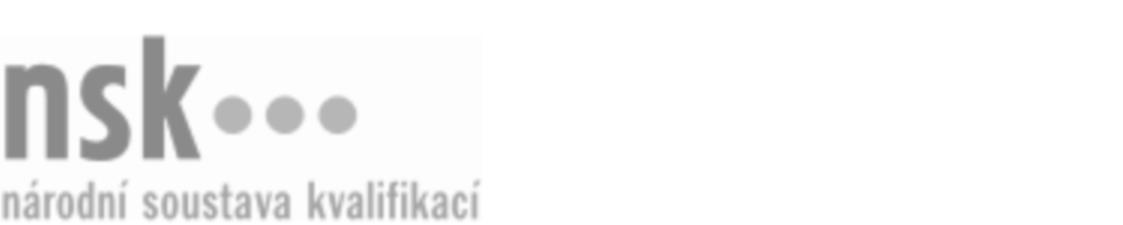 Kvalifikační standardKvalifikační standardKvalifikační standardKvalifikační standardKvalifikační standardKvalifikační standardKvalifikační standardKvalifikační standardPracovník/pracovnice odbytu velkoobchodu (kód: 66-018-M) Pracovník/pracovnice odbytu velkoobchodu (kód: 66-018-M) Pracovník/pracovnice odbytu velkoobchodu (kód: 66-018-M) Pracovník/pracovnice odbytu velkoobchodu (kód: 66-018-M) Pracovník/pracovnice odbytu velkoobchodu (kód: 66-018-M) Pracovník/pracovnice odbytu velkoobchodu (kód: 66-018-M) Pracovník/pracovnice odbytu velkoobchodu (kód: 66-018-M) Autorizující orgán:Ministerstvo průmyslu a obchoduMinisterstvo průmyslu a obchoduMinisterstvo průmyslu a obchoduMinisterstvo průmyslu a obchoduMinisterstvo průmyslu a obchoduMinisterstvo průmyslu a obchoduMinisterstvo průmyslu a obchoduMinisterstvo průmyslu a obchoduMinisterstvo průmyslu a obchoduMinisterstvo průmyslu a obchoduMinisterstvo průmyslu a obchoduMinisterstvo průmyslu a obchoduSkupina oborů:Obchod (kód: 66)Obchod (kód: 66)Obchod (kód: 66)Obchod (kód: 66)Obchod (kód: 66)Obchod (kód: 66)Týká se povolání:Pracovník odbytuPracovník odbytuPracovník odbytuPracovník odbytuPracovník odbytuPracovník odbytuPracovník odbytuPracovník odbytuPracovník odbytuPracovník odbytuPracovník odbytuPracovník odbytuKvalifikační úroveň NSK - EQF:444444Odborná způsobilostOdborná způsobilostOdborná způsobilostOdborná způsobilostOdborná způsobilostOdborná způsobilostOdborná způsobilostNázevNázevNázevNázevNázevÚroveňÚroveňVytvoření nabídky zboží pro zákazníka a zajištění objednávek v rámci podporované psychologie prodeje Vytvoření nabídky zboží pro zákazníka a zajištění objednávek v rámci podporované psychologie prodeje Vytvoření nabídky zboží pro zákazníka a zajištění objednávek v rámci podporované psychologie prodeje Vytvoření nabídky zboží pro zákazníka a zajištění objednávek v rámci podporované psychologie prodeje Vytvoření nabídky zboží pro zákazníka a zajištění objednávek v rámci podporované psychologie prodeje 44Používání technik a postupů obchodního jednání při prodeji zboží a materiáluPoužívání technik a postupů obchodního jednání při prodeji zboží a materiáluPoužívání technik a postupů obchodního jednání při prodeji zboží a materiáluPoužívání technik a postupů obchodního jednání při prodeji zboží a materiáluPoužívání technik a postupů obchodního jednání při prodeji zboží a materiálu44Zpracování a příprava pravidelných podkladů o spokojenosti zákazníků v rámci řízení činnosti zákaznického servisuZpracování a příprava pravidelných podkladů o spokojenosti zákazníků v rámci řízení činnosti zákaznického servisuZpracování a příprava pravidelných podkladů o spokojenosti zákazníků v rámci řízení činnosti zákaznického servisuZpracování a příprava pravidelných podkladů o spokojenosti zákazníků v rámci řízení činnosti zákaznického servisuZpracování a příprava pravidelných podkladů o spokojenosti zákazníků v rámci řízení činnosti zákaznického servisu44Vedení administrativní agendy v úseku odbytu a prodeje v obchodně provozní jednotceVedení administrativní agendy v úseku odbytu a prodeje v obchodně provozní jednotceVedení administrativní agendy v úseku odbytu a prodeje v obchodně provozní jednotceVedení administrativní agendy v úseku odbytu a prodeje v obchodně provozní jednotceVedení administrativní agendy v úseku odbytu a prodeje v obchodně provozní jednotce44Vyhodnocování a rozbor obchodní činnosti v rámci prodeje zboží a materiálu ze skladu konečnému zákazníkovi dle požadovaných kritériíVyhodnocování a rozbor obchodní činnosti v rámci prodeje zboží a materiálu ze skladu konečnému zákazníkovi dle požadovaných kritériíVyhodnocování a rozbor obchodní činnosti v rámci prodeje zboží a materiálu ze skladu konečnému zákazníkovi dle požadovaných kritériíVyhodnocování a rozbor obchodní činnosti v rámci prodeje zboží a materiálu ze skladu konečnému zákazníkovi dle požadovaných kritériíVyhodnocování a rozbor obchodní činnosti v rámci prodeje zboží a materiálu ze skladu konečnému zákazníkovi dle požadovaných kritérií44Pracovník/pracovnice odbytu velkoobchodu,  28.03.2024 14:28:47Pracovník/pracovnice odbytu velkoobchodu,  28.03.2024 14:28:47Pracovník/pracovnice odbytu velkoobchodu,  28.03.2024 14:28:47Pracovník/pracovnice odbytu velkoobchodu,  28.03.2024 14:28:47Strana 1 z 2Strana 1 z 2Kvalifikační standardKvalifikační standardKvalifikační standardKvalifikační standardKvalifikační standardKvalifikační standardKvalifikační standardKvalifikační standardPlatnost standarduPlatnost standarduPlatnost standarduPlatnost standarduPlatnost standarduPlatnost standarduPlatnost standarduStandard je platný od: 21.10.2022Standard je platný od: 21.10.2022Standard je platný od: 21.10.2022Standard je platný od: 21.10.2022Standard je platný od: 21.10.2022Standard je platný od: 21.10.2022Standard je platný od: 21.10.2022Pracovník/pracovnice odbytu velkoobchodu,  28.03.2024 14:28:47Pracovník/pracovnice odbytu velkoobchodu,  28.03.2024 14:28:47Pracovník/pracovnice odbytu velkoobchodu,  28.03.2024 14:28:47Pracovník/pracovnice odbytu velkoobchodu,  28.03.2024 14:28:47Strana 2 z 2Strana 2 z 2